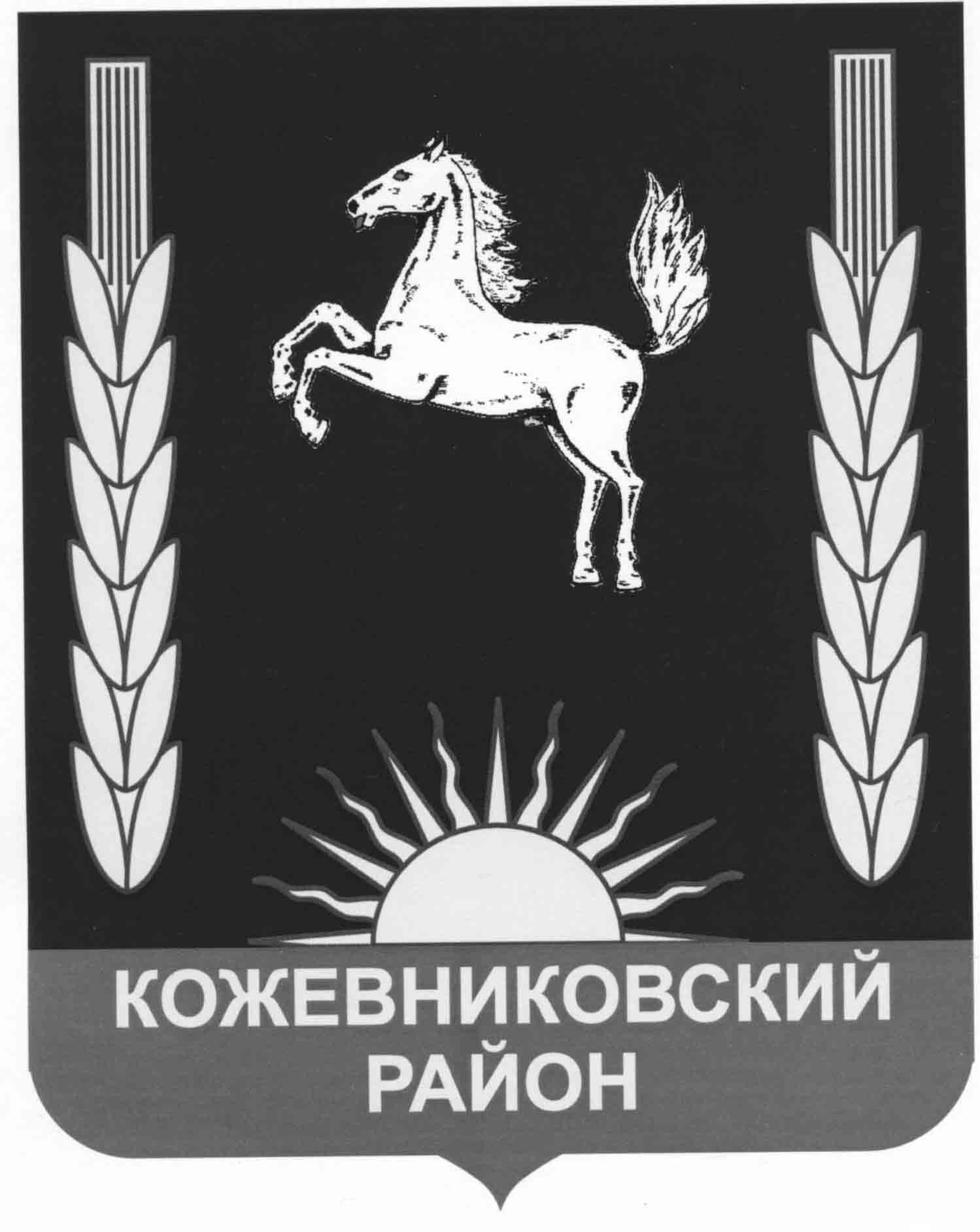 ДУМА  КОЖЕВНИКОВСКОГО  РАЙОНА                                                           Решение                                                               25.08.2022                                                                                                                            № 131	   с. Кожевниково Кожевниковского района Томской области	       О внесении изменений в решение Думы Кожевниковского района от 27.05.2003 № 160 «О Положении о районной трехсторонней комиссии по регулированию социально-трудовых отношений»В соответствии со статьей 35 Трудового кодекса Российской Федерации, Законом Томской области от 13 января 2003 года № 11-ОЗ «О социальном партнерстве в Томской области» и в целях совершенствования Положения о районной трехсторонней комиссии по регулированию социально-трудовых отношений,ДУМА КОЖЕВНИКОВСКОГО РАЙОНА РЕШИЛА:Внести в решение Думы Кожевниковского района от 27.05.2003 № 160 «О Положении о районной трехсторонней комиссии по регулированию социально-трудовых отношений» следующие изменения:Положение о районной трехсторонней комиссии по регулированию социально-трудовых отношений, утвержденное вышеуказанным решением Думы Кожевниковского района изложить в новой редакции согласно приложению к настоящему решению. Опубликовать настоящее решение в районной газете «Знамя труда» и разместить на официальном сайте органов местного самоуправления Кожевниковского района.Настоящее решение вступает в силу со дня  его официального опубликования.Председатель Думы Кожевниковского района 				      Т.А. Ромашова Временно исполняющий обязанности Главы Кожевниковского района 				         	                        В.В. КучерПриложение к решению                                                                                                           Думы Кожевниковского       районаот 25.08.2022 г.  № 131Положение О районной трехсторонней комиссии по регулированиюсоциально – трудовых отношений Общие положения1. Районная трехсторонняя комиссия по регулированию социально – трудовых отношений (далее – комиссия) является постоянно действующим органом системы социального партнерства на территории Кожевниковского района, сформированным в соответствии с Трудовым кодексом Российской Федерации, Законом Томской области от 13.01.2003 № 11-ОЗ «О социальном партнерстве в Томской области» и настоящим Положением. Состав комиссии2. Комиссия состоит из представителей органов профсоюзных организаций (их объединений), работодателей, Администрации Кожевниковского района, которые образуют соответствующие стороны комиссии (далее – стороны). Принципы, порядок формирования и организация деятельности комиссии            3. Комиссия формируется на основе принципов:            - добровольности участия сторон в деятельности комиссии;            -  полномочности сторон;            -  паритетности представительства сторон;            - равноправия и взаимной ответственности сторон.            Представительство сторон в составе комиссии определяется каждым из них самостоятельно в соответствии с законодательством Российской Федерации, регулирующим их деятельность, Законом Томской области от 13.01.2003 № 11-ОЗ «О социальном партнерстве в Томской области», нормативными правовыми актами Администрации Кожевниковского района.4. Сторону профсоюзов в составе комиссии представляют председатели районных комитетов профсоюзов и первичных профсоюзных организаций района. Сторона работодателей в составе комиссии формируется из уполномоченных представителей организаций. Состав стороны Администрации Кожевниковского района в комиссии утверждается постановлением Администрации Кожевниковского района. Аналогичный порядок действует в случае замены представителей сторон комиссии. 5. Состав комиссии уточняется сторонами по мере необходимости, но не реже одного раза в год. Представители сторон являются членами комиссии. Количество членов комиссии от каждой из сторон не может превышать пяти человек. Руководство работой комиссии осуществляет Координатор, кандидатура которого утверждается Главой Кожевниковского района. Комиссия возглавляется сопредседателями, избранными из состава членов комиссий каждой стороны.Комиссия осуществляет свою деятельность в соответствии с утвержденным планом работы, регламентом и с учетом необходимости оперативного решения возникающих неотложных вопросов. Заседание комиссии правомочно при присутствии на нем более половины членов комиссии от каждой из сторон.  Стороны имеют право заменять, уведомив секретаря комиссии за два дня до заседания, отсутствующих по уважительной причине постоянных членов комиссии другими представителями стороны.Для разработки районного соглашения, а также подготовки вопросов на заседание комиссии создаются рабочие группы с привлечением специалистов.4. Основные цели и задачи комиссииОсновной целью комиссии является регулирование социально – трудовых отношений на территории Кожевниковского района. 12. Основными задачами комиссии являются:            - ведение коллективных переговоров и подготовки районного соглашения о социальном партнерстве между сторонами, его подписание и реализация;           - рассмотрение по инициативе сторон вопросов, возникших в ходе выполнения районного соглашения и осуществление контроля за ходом его выполнения;           - содействие договорному регулированию социально – трудовых отношений в организациях района;            -   изучение причин возникновения конфликтных ситуаций в трудовых коллективах и осуществление мер по предупреждению и урегулированию коллективных трудовых споров;           - обсуждение проектов законов и иных нормативных актов, принимаемых органами государственной власти Томской области, Думой Кожевниковского района, по социально – трудовым и иным непосредственно связанными с ними отношениям;          - внесение предложений о принятии нормативных правовых актов в сфере социально – трудовой деятельности.5.Основные права комиссии13. Комиссия для выполнения возложенных на нее задач вправе:            -  участвовать в разработке и принятии стратегии социально – экономического развития Кожевниковского района;             - координировать совместные действия профсоюзов, работодателей и Администрации Кожевниковского района по вопросам социально – трудовых отношений, разработки и реализации районного соглашения;           - осуществлять контроль за выполнением районного соглашения Администрацией Кожевниковского района, профсоюзам, работодателями, разрешать разногласия, возникающие в ходе его выполнения;           - вносить предложения о привлечении в установленном порядке к ответственности лиц, не обеспечивающих выполнение мероприятий по реализации районного соглашения о социальном партнерстве, а также нарушающих и не выполняющих коллективные договоры организаций;            -  принимать решения по вопросам, входящим в ее компетенцию, которые обязательны для рассмотрения органами местного самоуправления, профсоюзами, работодателями;            - посещать организации, на которые распространяется действие районного соглашения для ознакомления с положением дел в социально – трудовой сфере и с целью подготовки вопросов на заседания комиссии;             -  участвовать в работе по разрешению коллективных трудовых споров, привлекать к ней специалистов структурных подразделений Администрации Кожевниковского района, представителей профсоюзов и работодателей;            - получать информацию о социально – экономическом положении в районе и организаций, необходимую для ведения переговоров по заключению районного соглашения, рассмотрения хода его выполнения и урегулирования коллективных трудовых споров;          - получать в установленном порядке нормативные правовые акты, проекты нормативных актов, вносимые Администрацией Кожевниковского района по вопросам социально – трудовых отношений, а также планы работы Администрации Кожевниковского района, профсоюзов, работодателей, данные государственной статистической отчетности и другие материалы по вопросам социально – трудовых отношений;          - обсуждать проекты нормативных правовых актов по вопросам социально – экономической политики, регулирования трудовых отношений. Порядок принятия решения комиссии и подписание районного     соглашения о социальном партнерстве 14. Решение комиссии считается принятым, если за него проголосовали все три стороны.15. Порядок принятия решения каждой стороной определяется регламентом комиссии.16. Члены комиссии, не согласные с принятым решением, вправе требовать занесения их особого мнения в протокол заседания комиссии. Районное соглашение о социальном партнерстве подписывается представителями сторон комиссии. 17. От профсоюзов районное соглашение о социальном партнерстве подписывает сопредседатель профсоюзной стороны комиссии (либо все представители профсоюзной стороны).От работодателей районное соглашение о социальном партнерстве подписывает сопредседатель стороны работодателей (либо все представители сторон работодателей). Со стороны Администрации Кожевниковского района районное соглашение о социальном партнерстве подписывает Глава Кожевниковского района. Координатор комиссии18. Координатор комиссии назначается Главой Кожевниковского района. Координатор комиссии не является членом комиссии. 19. Координатор комиссии: - организует деятельность комиссии, председательствует на ее заседаниях;- оказывает содействие в согласовании позиций сторон;- подписывает регламент комиссии, планы работ и решения комиссии;- утверждает план работы комиссии;- утверждает состав рабочих групп;- информирует Администрацию Кожевниковского района о деятельности комиссии;- информирует комиссию о мерах, принимаемых Администрацией Кожевниковского района в сфере социально – трудовых отношений;- проводит в пределах своей компетенции в период между заседаниями комиссии консультации с сопредседателями сторон по вопросам, требующим принятия оперативных решений;-  принимает согласованное со сторонами решение об участии членов комиссии в проводимых Администрацией Кожевниковского района, профессиональными союзами и работодателей заседаниях, на которых рассматриваются вопросы, связанные с регулированием социально – трудовых отношений. 20. Координатор комиссии не вмешивается в деятельность сторон и не принимает участия в голосовании. Сопредседатели сторон21. Деятельность каждой из сторон организует сопредседатель стороны.    Сопредседатели сторон, представляющих органы профсоюзных организаций и работодателей избираются указанными сторонами.       Сопредседатель стороны, представляющий Администрацию Кожевниковского района, назначается Главой Кожевниковского района.      Сопредседатель каждой из сторон по ее поручению вносит координатору комиссии предложения по проектам планов работы комиссии, повесткам ее заседаний, персональному составу представителей сторон в рабочих группах, информирует комиссию об изменениях персонального состава сторон, организует совещания представителей стороны в целях уточнения их позиций по вопросам, внесенным на рассмотрение комиссии.        Сопредседатель каждой из сторон по ее поручению вправе вносить Координатору комиссии предложение о проведении внеочередного заседания комиссии. В этом случае Координатор комиссии обязан созвать заседание комиссии в течение двух недель со дня поступления указанного предложения.Члены комиссии22. Член комиссии руководствуется в своей деятельности Трудовым кодексом Российской Федерации, Законом Томской области от 13.01.2003 № 11-ОЗ «О социальном партнерстве в Томской области», настоящим Положением и регламентом комиссии.Член комиссии имеет право в соответствии с поручениями комиссии обращаться в Администрацию Кожевниковского района, в профсоюзные органы, к работодателям, в организации и получать письменный ответ по вопросам социально – трудовых отношений. Обеспечение деятельности комиссии   23. Организационно – методическое обеспечение деятельности районной комиссии по регулированию социально – трудовых отношений осуществляет отдел экономического анализа и прогнозирования Администрации Кожевниковского района.